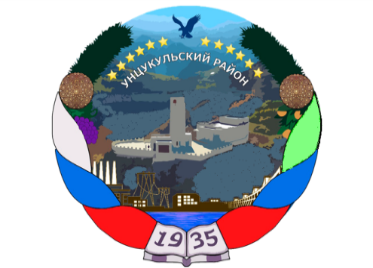 РЕСПУБЛИКА ДАГЕСТАНГЛАВА  МУНИЦИПАЛЬНОГО ОБРАЗОВАНИЯ«УНЦУКУЛЬСКИЙ РАЙОН»Индекс 368950  РД, пос. Шамилькала, ул.М.Дахадаева,3  тел.55-64-85e-mail:mo_uncuk_raion@mail.ruПОСТАНОВЛЕНИЕот  «30» _декабря 2020 г. № 194Об утверждении Порядка предоставления и распределения субсидий между общеобразовательными учреждениями из бюджета Унцукульского муниципального района на софинансирование мероприятий по обеспечению бесплатным горячим питанием обучающихся по образовательным программам начального общего образования в муниципальных образовательных организацияхВ целях реализации постановления Правительства Республики Дагестан от 9 октября 2020 г. N 216 «Об утверждении порядка предоставления и распределениясубсидий бюджетам муниципальных районов и городских округов Республики Дагестан из республиканского бюджета Республики Дагестан на софинансирование мероприятий по обеспечению бесплатным горячим питанием обучающихся по образовательным программам начального общего образования в муниципальных образовательных организациях» постановляю:1.Утвердить прилагаемый Порядок предоставления и распределения субсидий между общеобразовательными учреждениями из бюджета Унцукульского муниципального района на софинансирование мероприятий по обеспечению бесплатным горячим питанием обучающихся по образовательным программам начального общего образования в муниципальных образовательных организациях.2. Контроль исполнения настоящего постановления оставляю за собой.3.Настоящее постановление  распространяется на правоотношения, возникшие с 1 сентября 2020 года.И.о.главы МО«Унцукульский район»                                                      А.М.МагомедовПриложениек постановлению главы МО«Унцукульский район»от «30» декабря 2020 г. №194Порядокпредоставления и распределения субсидий между общеобразовательными учреждениями из бюджета Унцукульского муниципального района на софинансирование мероприятий по обеспечению бесплатным горячим питанием обучающихся по образовательным программам начального общего образования в муниципальных образовательных организациях.1. Настоящий Порядок разработан в соответствии с Порядком предоставления и распределения субсидий бюджетам муниципальных районов и городских округов Республики Дагестан из республиканского бюджета Республики Дагестан на софинансирование мероприятий по обеспечению бесплатным горячим питанием обучающихся по образовательным программам начального общего образования в муниципальных образовательных организациях, утвержденный постановлением Правительства Республики Дагестан от 9 октября 2020 г. N 216, и устанавливает цели, условия предоставления и расходования субсидий, выделяемых общеобразовательным учреждениям (далее – общеобразовательные учреждения) из бюджета Унцукульского муниципального района, на софинансирование мероприятий, направленных на обеспечение бесплатным горячим питанием обучающихся, получающих начальное общее образование в муниципальных образовательных организациях (далее - субсидии).2. Субсидии предоставляются общеобразовательным учреждениям в целях создания условий для развития системы предоставления качественного общедоступного и бесплатного общего образования путем проведения мероприятий по обеспечению бесплатным горячим питанием детей, получающих начальное общее образование в муниципальных образовательных организациях.3. Субсидии предоставляются в пределах бюджетных ассигнований, предусмотренных решением Собрания депутатов муниципального района о бюджете на текущий финансовый год и плановый период, и лимитов бюджетных обязательств, доведенных Администрации МО «Унцукульский район» как получателю средств республиканского бюджета Республики Дагестан на соответствующий финансовый год.Предельный уровень расходного обязательства муниципального образования составляет 99 процентов из вышестоящего бюджета и 1 процент софинансирования из районного бюджета, если это предусмотрено соглашением.4. Для предоставления средств на обеспечение бесплатным горячим питанием учащихся 1-4 классов, общеобразовательные учреждения района представляют в финансовый отдел Администрации МО «Унцукульский район» следующие сведения:а) сведения о численности обучающихся в 1-4-х классах в муниципальном образовании по форме федерального статистического наблюдения N 00-1 "Сведения об организации, осуществляющей подготовку по образовательным программам начального общего, основного общего, среднего общего образования";ежегодно до 5 октябряб) количество посещенных дето-дней учащимися начальных классов ежемесячно до 5 числа следующего за отчетным 5. Распределение субсидий между общеобразовательными учреждениями осуществляется по формуле:Смi = Nпит x (Чдетей 1 кл i x Дней 1 кл + Чдетей 2-4 кл i х Дней 2-4 кл),где:Смi - объем средств на питание в i-м общеобразовательном учреждении района на обеспечение учащихся, получающих начальное общее образование в общеобразовательных организациях, бесплатным горячим питанием;Nпит _ средняя стоимость горячего питания на одного обучающегося в день, рассчитываемая в соответствии с натуральными нормами, СанПиН 2.4.5.2409-08 "Санитарно-эпидемиологические требования к организации питания обучающихся в общеобразовательных учреждениях, учреждениях начального и среднего профессионального образования" и средними ценами на товары и услуги, сложившимися в регионе, по данным Территориального органа Федеральной службы государственной статистики по Республике Дагестан;Чдетей 1 кл i - численность обучающихся в 1-м классе в i-м общеобразовательном учреждении района, по данным формы федерального статистического наблюдения N 00-1 "Сведения об организации, осуществляющей подготовку по образовательным программам начального общего, основного общего, среднего общего образования";Дней 1 кл - количество учебных дней в году для обучающихся 1-го класса;Чдетей 2-4 кл - численность обучающихся во 2-4-х классах в i-м общеобразовательном учреждении района, по данным формы федерального статистического наблюдения N 00-1 "Сведения об организации, осуществляющей подготовку по образовательным программам начального общего, основного общего, среднего общего образования";Дней 2-4 кл - количество учебных дней в году для обучающихся 2-4-х классов при 6-дневной учебной неделе.6. Перечисление указанных средств осуществляется в установленном порядке на счета, открытые в Отделе №41 Управлении Федерального казначейства по Республике Дагестан.7. Эффективность использования указанных средств оценивается на основе целевого показателя - доля обучающихся образовательных организаций 1-4-х классов, получающих горячее питание, от общего количества учащихся образовательных организаций 1-4-х классов.          8. Муниципальные образования размещают в сроки, установленные соглашением, в системе "Электронный бюджет":отчет о расходах бюджета, на софинансирование которых предоставляется субсидия;отчет о достижении значения результата использования субсидии по формам, которые установлены в соглашении.          9. В случае если муниципальным образованием по состоянию на 31 декабря текущего финансового года допущено недостижение значения результата предоставления субсидии, размер средств, подлежащих возврату из бюджета муниципального образования в республиканский бюджет Республики Дагестан до 1 марта года, следующего за годом предоставления субсидии (Т2i) определяется по формуле:Т2i = Смi - Nпит х (Ндетей 1 кл i х Дней 1 кл + Ндетей 2-4 кл i х Дней 2-4 кл),где:Ндетей 1 кл i - фактическая численность обучающихся в 1-м классе в i-м общеобразовательном учреждении района, фактически обеспеченных питанием.Ндетей 2-4 кл i - фактическая численность обучающихся во 2-4-х классах в i-м общеобразовательном учреждении района, фактически обеспеченных питанием.10. Субсидии носят целевой характер и не могут быть использованы на другие цели.11. В случае нецелевого использования указанных средств и (или) нарушения общеобразовательным учреждением условий ее расходования, к нему применяются меры, предусмотренные бюджетным законодательством Российской Федерации.12. Контроль за соблюдением общеобразовательным учреждением условий расходования указанных средств осуществляется МКУ Отделом образования.